Publicado en   el 10/06/2014 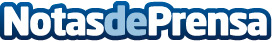 A Xunta de Galicia ofrece o solo empresarial máis accesible da Mariña lucense e o Occidente asturianoDatos de contacto:Nota de prensa publicada en: https://www.notasdeprensa.es/a-xunta-de-galicia-ofrece-o-solo-empresarial Categorias: Galicia http://www.notasdeprensa.es